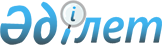 Об определении порядка отбора участников Программы "Доступное жилье - 2020" по направлению - жилье по линии жилищного строительного сберегательного банка Казахстана для молодых семей и очередности предоставления им жилья в Тайыншинском районе
					
			Утративший силу
			
			
		
					Постановление акимата Тайыншинского района Северо-Казахстанской области от 26 ноября 2013 года N 615. Зарегистрировано Департаментом юситиции Северо-Казахстанской области 11 декабря 2013 года N 2424. Утратило силу постановлением акимата Тайыншинского района Северо-Казахстанской области от 14 января 2015 года N 08      Сноска. Утратило силу постановлением акимата Тайыншинского района Северо-Казахстанской области от 14.01.2015 N 08.



      В соответствии с постановлением Правительства Республики Казахстан от 21 июня 2012 года N 821 "Об утверждении Программы "Доступное жилье – 2020" акимат Тайыншинского района Северо-Казахстанской области ПОСТАНОВЛЯЕТ:



      1. Определить порядок отбора участников Программы "Доступное жилье – 2020" по направлению - жилье по линии жилищного строительного сберегательного банка Казахстана для молодых семей и очередности предоставления им жилья в Тайыншинском районе, согласно приложению.



      2. Государственному учреждению "Отдел экономики и финансов Тайыншинского района Северо-Казахстанской области" принять необходимые меры, вытекающие из настоящего постановления.



      3. Контроль за выполнением настоящего постановления возложить на курирующего заместителя акима Тайыншинского района.



      4. Настоящее постановление вводится в действие со дня его первого официального опубликования.

 

  Порядок отбора участников Программы "Доступное жилье – 2020" по направлению - жилье по линии жилищного строительного сберегательного банка Казахстана для молодых семей и очередности предоставления им жилья      1. Порядок отбора участников Программы "Доступное жилье – 2020" по направлению жилье по линии жилищного строительного сберегательного банка Казахстана для молодых семей и очередности предоставления им жилья (далее - Порядок) определен в соответствии с Программой "Доступное жилье – 2020", утвержденной постановлением Правительством Республики Казахстан от 21 июня 2012 года № 821 "Об утверждении Программы "Доступное жилье – 2020" (далее – Программа).

      2. Прием заявлений на участие в Программе начинается государственным учреждением "Отдел жилищно-коммунального хозяйства, пассажирского транспорта и автомобильных дорог Тайыншинского района, Северо-Казахстанской области" (далее – Уполномоченный орган по реализации жилья) не менее чем за 6 месяцев до ввода арендного жилья в эксплуатацию.

      3. Прием заявлений на участие в Программе заканчивается за 2 месяца до ввода арендного жилья в эксплуатацию.

      4. Отдел ЖКХ начинает прием документов с даты, опубликованной в средствах массовой информации в объявлении о начале и месте приема заявлений и заканчивает прием документов с даты, указанной в объявлении об окончании приема заявлений в средствах массовой информации.

      5. В случае недобора претендентов на участие в Программе, Уполномоченный орган по реализации жилья вправе продлить сроки приема заявлений на пятнадцать рабочих дней.

 
					© 2012. РГП на ПХВ «Институт законодательства и правовой информации Республики Казахстан» Министерства юстиции Республики Казахстан
				      Аким Тайыншинского района

      Северо-Казахстанской областиС. Салтыков

Приложение к постановлению акимата Тайыншинского района от 26 ноября 2013 года № 615